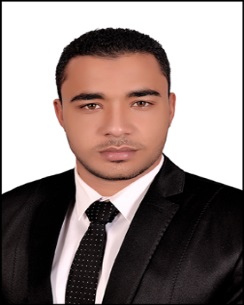 Mohamed Mohamed.365968@2freemail.com Career objective: 					Seeking a challenging position, that effectively utilizes my qualifications and improves my experience.Looking forward to join a progressive organization that offers opportunities for advancement.Ready and looking forward to improve my skills through different educational courses.EDUCATION:										University:  (2015) Bachelor of Commerce, Arabic Section, Damnhour University , Accounting department.Grade:          very goodExperience:_________________________________________________________________Trainee Accountant at United for Auditing&Accounting(Dec2016_Mar2017)Courses:										-ICDL		-ACCOUNTING ADVANCE-COMMERCIAL EXCEL-peachtree-general english	Computer SKILLS:									Microsoft Office Package (Word, Excel, Power Point)..Language SKILLS:								Arabic: Mother Tongue.		English : Good (speaking, reading & writing).COMPETENCIES:									Self-motivated, ambitious and reliable.Hard working.Excellent in communication skills and a good team player.Work under pressureAble to meet deadlines and achieve required results.